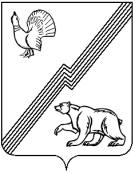 АДМИНИСТРАЦИЯ ГОРОДА ЮГОРСКАХанты-Мансийского автономного округа – Югры ПОСТАНОВЛЕНИЕот  11 марта 2019 года 									            № 499Об утверждении Порядка предоставления субсидии некоммерческим организациям на организацию и проведение социально значимых общественных мероприятий и(или) проектов  В соответствии со статьей 78.1 Бюджетного кодекса Российской Федерации, постановлением Правительства Российской Федерации от 07.05.2017 № 541 «Об общих требованиях к нормативным правовым актам, муниципальным правовым актом, регулирующим предоставление субсидий некоммерческим организациям, не являющимся государственными (муниципальными) учреждениями», в целях финансового обеспечения социально значимых мероприятий и(или) проектов в сфере физической культуры и спорта:1. Утвердить Порядок предоставления субсидии некоммерческим организациям                       на организацию и проведение социально значимых общественных мероприятий и (или) проектов (приложение).2. Опубликовать постановление в официальном печатном издании города Югорска                  и разместить на официальном сайте органов местного самоуправления города Югорска.3. Настоящее постановление вступает в силу после его официального опубликования.4. Контроль за выполнением постановления возложить на заместителя главы города Югорска Т.И. Долгодворову.Глава города Югорска								         А.В. БородкинПриложениек постановлениюадминистрации города Югорскаот   11 марта 2019 года   №  499Порядок предоставления субсидиинекоммерческим организациям на организацию и проведение социально значимых общественных мероприятий и (или) проектов (далее – Порядок)I. Общие положения1. Настоящий Порядок регулирует отношения по предоставлению из бюджета города Югорска  субсидии на организацию и проведение социально значимых общественных мероприятий и(или) проектов в сфере физической культуры и спорта (далее – мероприятия)  некоммерческим организациям (за исключением государственных (муниципальных) учреждений), осуществляющим физкультурно-спортивную деятельность на территории города Югорска.2. Понятия, используемые в настоящем Порядке:субсидия – денежные средства, предоставляемые некоммерческим организациям                   (за исключением государственных (муниципальных) учреждений) на финансовое обеспечение затрат на организацию и проведение мероприятий среди различных групп населения, проживающих в городе Югорске (далее – субсидия).Иные понятия, используемые в настоящем Порядке, применяются в тех же значениях, что и в нормативных правовых актах Российской Федерации, Ханты-Мансийского автономного округа – Югры, а также муниципальных правовых актах города Югорска.  3. Целью предоставления субсидии является поддержка некоммерческих организаций  (за исключением государственных (муниципальных) учреждений), осуществляющих организацию и проведение социально значимых общественных мероприятий и(или) проектов              в сфере физической культуры и спорта среди различных групп населения.4. Предоставление субсидии осуществляется главным распорядителем бюджетных средств – Управлением социальной политики  администрации города Югорска (далее – главный распорядитель, уполномоченный орган).5. К категориям получателей субсидии относятся  некоммерческие организации                      (за исключением государственных (муниципальных) учреждений), осуществляющие физкультурно-спортивную деятельность на территории города Югорска как вид деятельности, указанный в Уставе организации (далее – получатель субсидии, организация).6. Критериями отбора получателей субсидии являются:- наличие у организации материально-технических, информационных и иных ресурсов для реализации мероприятий;- обоснованность затрат на реализацию мероприятий;- направленность мероприятий на различные группы населения (не менее 50 человек);  - наличие у получателя субсидии государственной регистрации в качестве юридического лица и осуществление деятельности на территории города Югорска;- получатель субсидии не должен находиться в процессе реорганизации, ликвидации, банкротства;- получатель субсидии не должен являться иностранным юридическим лицом, в том числе местом регистрации которых является государство или территория, включенные                      в утверждаемый Министерством финансов Российской Федерации перечень государств                       и территорий, предоставляющих льготный налоговый режим налогообложения и (или)                              не предусматривающих раскрытия и предоставления информации при проведении финансовых операций (оффшорные зоны) в отношении таких юридических лиц; указанные иностранные юридические лица, в уставном (складочном) капитале которых доля участия оффшорных кампаний в совокупности превышает 50 процентов;- отсутствие у получателя субсидии неисполненной обязанности по уплате налогов, сборов, страховых взносов, пеней, штрафов, процентов, подлежащих уплате в соответствии                с законодательством Российской Федерации о налогах и сборах.II. Условия и порядок предоставления субсидии7. Уполномоченный орган объявляет о приеме заявок, устанавливает сроки начала                     и окончания приема заявок. Указанная информация размещается на официальном сайте органов местного самоуправления города Югорска в сети Интернет, публикуется в официальном печатном издании города Югорска. 8. Получатель субсидии на дату подачи заявления о предоставлении субсидии должен соответствовать критериям, предусмотренным пунктом 6 настоящего Порядка.9. При предоставлении субсидии обязательными условиями являются согласие соответственно получателя субсидии и лиц, являющихся поставщиками (подрядчиками, исполнителями) по договорам (соглашениям), заключенным в целях исполнения обязательств по договорам (соглашениям) о предоставлении субсидии, на осуществление главным распорядителем и органами муниципального контроля финансового контроля проверок соблюдения ими условий, целей предоставления субсидии, настоящего Порядка и запрет приобретения за счет полученных средств, предоставленных в целях финансового обеспечения затрат получателей субсидии, иностранной валюты, за исключением операций, осуществляемых в соответствии с валютным законодательством Российской Федерации при закупке (поставке) высокотехнологичного импортного оборудования, сырья и комплектующих изделий, а также связанных с достижением целей предоставления указанных средств иных операций, определенных настоящим Порядком.10. В целях получения субсидии заявитель на получение субсидии представляет                         в уполномоченный орган заявление на предоставление субсидии (далее – заявление) по форме согласно приложению 1 к настоящему Порядку, с приложением документов указанных                        в пункте 11 настоящего Порядка.11. К заявлению прилагаются следующие  копии учредительных и регистрационных документов, заверенные подписью руководителя (уполномоченного лица) и печатью                       (при наличии) получателя субсидии (на бумажном носителе):-  копия Устава социально ориентированной некоммерческой организации;-  копия свидетельства о государственной регистрации юридического лица (ОГРН);- копия свидетельства о постановке на учет в налоговом органе по месту нахождения              на территории Российской Федерации (ИНН); - копия документа, подтверждающего полномочия руководителя (уполномоченного лица) получателя субсидии;-  копия документа, подтверждающего открытие банковского счета;- копия плана-сметы на организацию и проведение социально значимых общественных мероприятий для предоставления субсидии (далее – план-смета) по форме согласно приложению 2 к настоящему Порядку;- копия социально значимого общественного проекта (в случае, если лицо заявилось               на предоставление субсидии на организацию и проведение социального значимого общественного проекта), оформленного в соответствии с требованиями, указанными                            в приложении 3 к настоящему Порядку;- копия справки Межрайонной инспекции Федеральной налоговой службы № 4                       по Ханты-Мансийскому автономному округу – Югре, выданной не ранее 1 месяца до даты подачи получателем субсидии заявления и подтверждающей: отсутствие неисполненной обязанности по уплате налогов, сборов, страховых взносов, пеней, штрафов, процентов, подлежащих уплате в соответствии с законодательством Российской Федерации о налогах                   и сборах; отсутствие процедуры реорганизации, ликвидации, банкротства;12. Документы, представляемые согласно пункту 11 настоящего Порядка, оформляются получателем субсидии в соответствии со следующими требованиями:наличие описи представляемых документов;все листы документов, включая опись, должны быть прошиты в единый том, пронумерованы, скреплены печатью (при наличии) получателя субсидии и подписаны руководителем (уполномоченным лицом).Документы, направленные посредством факсимильной связи либо электронной почты, не рассматриваются и регистрации не подлежат.13. Документы, представленные получателем субсидии, не возвращаются и хранятся                в уполномоченном органе в течение 3 лет.14. Уполномоченный орган в течение 1 рабочего дня после окончания сроков приема документов направляет представленные согласно пунктам 11, 12 к настоящему Порядку пакеты документов в комиссию по предоставлению субсидии некоммерческим организациям                         на организацию и проведение социально значимых проектов и (или) программ                            (далее – Комиссия).15. Решение о предоставлении (отказе в предоставлении) субсидии принимается Комиссией (Приложение 4) и оформляется протоколом.16. Комиссия рассматривает представленные документы в течение 5 рабочих дней со дня их получения.17. Условием предоставления субсидии является отсутствие у получателя субсидии просроченной (неурегулированной) задолженности по денежным обязательствам перед городом Югорском (за исключением случаев, установленных администрацией города Югорска).18. Основаниями для отказа в предоставлении субсидии являются:несоответствие получателя субсидии требованиям, установленным пунктами 5, 6, 8 настоящего Порядка;несоответствие представленных получателем субсидии документов требованиям, определенным пунктами 11, 12 настоящего Порядка, или не предоставление   (предоставление не в полном объеме) указанных документов;недостоверность информации, представленной получателем субсидии;отсутствие бюджетных ассигнований, предусмотренных для предоставления субсидии              в бюджете города Югорска на соответствующий финансовый год;необоснованность заявленных получателем субсидии затрат, направленных                              на реализацию мероприятий и(или) проектов;представление документов позднее срока, установленного в пункте 7 настоящего Порядка.19. Субсидия представляется получателям субсидии на организацию и проведение социально значимых общественных мероприятий и(или) проектов на текущий год                                 по следующим направлениям:- на организацию и проведение физкультурных и спортивных мероприятий (в том числе на приобретение наградной атрибутики, расходных материалов), но не более 90 000,0 рублей               в год;- на проведение занятий физкультурно-спортивной направленности по месту жительства граждан, включая расходы, связанные с содержанием спортивного объекта, но не более 200 000,0 рублей в год. 20. Предоставление субсидии получателю субсидии осуществляется на основании соглашения, заключенного между уполномоченным органом и получателем субсидии                       в соответствии с типовой формой, установленной департаментом финансов администрации города Югорска.Соглашение заключается сроком на 1 год со дня принятия Комиссией решения                           о предоставлении субсидии.Источником получения субсидии является бюджет города Югорска.21. Уполномоченный орган:устанавливает сроки начала и окончания приема заявок на предоставление субсидии;размещает объявление о приеме заявок на предоставление субсидии на официальном сайте органов местного самоуправления города Югорска в сети Интернет, публикует                            в официальном печатном издании города Югорска;организует консультирование по вопросам подготовки заявления на предоставление субсидии;организует прием, регистрацию заявлений;обеспечивает работу Комиссии;направляет на рассмотрение Комиссии представленные документы для осуществления проверки на соответствие требованиям, установленным настоящим Порядком и принятия решения о предоставлении (отказе в предоставлении) субсидии;направляет в течение 1 рабочего дня со дня подписания протокола заседания Комиссии письменное уведомление получателю субсидии о принятом Комиссией решении, с указанием причин в случае отказа;готовит проект соглашения между уполномоченным органом и получателем субсидии               о предоставлении субсидии, обеспечивает его согласование и подписание в установленном уполномоченным органом порядке (далее – соглашение);обеспечивает сохранность поданных документов.22. Перечисление субсидии осуществляется главным распорядителем в течение 10 рабочих дней со дня подписания соглашения о предоставлении субсидии путем перечисления суммы на расчетный счет получателя субсидии, открытый в кредитной организации.23. Получатель субсидии на первое число месяца, предшествующего месяцу, в котором планируется заключение соглашения о предоставлении субсидии должен соответствовать следующим требованиям:не должен являться иностранным юридическим лицом, в том числе местом регистрации, которых является государство или территория, включенные в утверждаемый Министерством финансов Российской Федерации перечень государств и территорий предоставляющих льготный налоговый режим налогообложения и(или) не предусматривающих раскрытия                      и предоставления информации при проведении финансовых операций (оффшорные зоны)                   в отношении таких юридических лиц; указанные иностранные юридические лица, в уставном (складочном) капитале которых доля участия оффшорных кампаний в совокупности превышает 50 процентов;отсутствие неисполненной обязанности по уплате налогов, сборов, страховых взносов, пеней, штрафов, процентов, подлежащих уплате в соответствии с законодательством Российской Федерации о налогах и сборах;отсутствие просроченной задолженности по возврату в бюджет города Югорска субсидий, бюджетных инвестиций, предоставленных, в том числе в соответствии с иными правовыми актами, и иная просроченная задолженность перед бюджетом города Югорска;не должен находиться в процессе реорганизации, ликвидации, банкротства.III. Требования к отчетности24. Получатель субсидии ежеквартально до 15 числа месяца, следующего за отчетным кварталом, представляет главному распорядителю отчет о расходах по формам в соответствии  с заключенным договором (соглашением) (далее – отчет) с приложением документов, подтверждающих расходы (счета, накладные, платежные поручения с отметкой банка, квитанции с отметкой банка, подтверждающие оплату, договоры купли-продажи, аренды (субаренды), подряда, оказания услуг, выполнения работ, акты выполненных работ, акты приема-передачи товара, работ, услуг и т.д.). К отчету прилагается пояснительная записка с описанием достигнутых результатов выполнения мероприятий, на которые предоставлена субсидия, отклонений фактических расходов от заявленных в план-смете затрат с указанием причин (при наличии отклонений).IV.Требования об осуществлении контроляза соблюдением условий, целей предоставления субсидии,настоящего Порядка и ответственности за их нарушение25. Главным распорядителем и органами муниципального финансового контроля осуществляется обязательная проверка соблюдения получателем субсидий условий, цели                   и порядка предоставления субсидии.26. Главный распорядитель ежеквартально в течение 5 рабочих дней с даты предоставления получателем субсидии отчетов согласно пункту 24 настоящего Порядка проводит их экспертизу и составляет заключение о соблюдении получателем условий, целей                 и порядка предоставления субсидии.27. В случае установленных получателем субсидии нарушений  условий, цели предоставления субсидии и настоящего Порядка главный распорядитель, орган муниципального финансового контроля в течение 5 рабочих дней со дня обнаружения указанных нарушений направляет требование получателю субсидии о возврате субсидии                     с указанием оснований для возврата.28. При возникновении случаев возврата остатков субсидии, предусмотренных договором (соглашением), они подлежат возврату в бюджет города Югорска получателем субсидии в сроки, установленные соглашением.29. Если остатки субсидии не были возвращены в бюджет города Югорска по истечении срока, указанного в пункте 28 настоящего Порядка, уполномоченный орган в течение 5 рабочих дней со дня обнаружения указанного нарушения направляет получателю субсидии требование  о возврате остатков субсидии с указанием оснований для возврата.30. Получатель субсидии обязан вернуть в бюджет города  Югорска полученные средства в течение 30 календарных дней со дня получения требования о возврате субсидии.31. В случае невыполнения получателем субсидии требований, указанных в пунктах 27, 29 настоящего Порядка, о возврате субсидии в бюджет города Югорска, ее взыскание осуществляется в судебном порядке в соответствии с законодательством Российской Федерации.Приложение 1к Порядку предоставлениясубсидии  некоммерческиморганизациям, на организацию ипроведение социально значимыхобщественных мероприятийи(или) проектовЗаявлениео предоставлении субсидии на 20__ годПрошу предоставить субсидию на организацию и проведение социально значимых общественных мероприятий и(или) проектов в сфере физической культуры и спорта: ____________________________________.                                                         (наименование мероприятия, сроки проведения)Приложение на __________ листахРуководитель организации ______________/_____________________                                                                      (подпись)                     (расшифровка подписи)МП (при наличии)Дата подачи заявления: «___»____________ 20__ годПриложение 2к Порядку предоставлениясубсидии  некоммерческиморганизациям, на организациюи проведение социально значимыхобщественных мероприятийи(или) проектовПлан-смета для предоставления субсидии ________________________________ на 20__ год                                                                                                                         (наименование организации)Наименование мероприятия: ________________________________________________Сроки проведения мероприятия: _____________________________________________Руководитель организации _____________/________________________                                                       (подпись)                             (расшифровка подписи)                                                           МП (при наличии)Приложение 3к Порядку предоставлениясубсидии  некоммерческиморганизациям, на организациюи проведение социально значимыхобщественных мероприятийи(или) проектовТребованияк социально значимому общественному проектуСоциально значимый общественный проект должен включать следующие разделы:1. Актуальность и социальная значимость проблемы.Обосновать, почему этот проект необходим в городе Югорске, какова его социальная значимость, каким образом будет решаться проблема, изложенная в проекте. В конкретной сжатой форме перечислить цели, которые ставит перед собой получатель субсидии для решения поставленной проблемы, и задачи, которых  для достижения этих целей необходимо решить.2. Структура управления проектом.Описать, кто является руководителем проекта, его исполнителей, предполагаемых партнеров, способы привлечения специалистов и добровольцев для реализации мероприятий проекта (при необходимости).Отметить наличие опыта выполнения мероприятий, аналогичных по содержанию                      и объему мероприятиям, заявленным в проекте.3. Обоснованность проекта.Перечислить все мероприятия проекта с указанием сроков их проведения, указать мероприятия проекта, на реализацию которых запрашивается субсидия.4. Экономическая целесообразность проекта.Обосновать финансовые затраты на реализацию проекта, в том числе указать количество запрашиваемых средств в качестве субсидии.5. Результативность и социальная эффективность проекта.Указать целевую аудиторию, на которую распространяется проект: возраст, социальная категория, предполагаемый охват. Описать количественные и качественные показатели, получение которых планируется в ходе реализации проекта, предполагаемую эффективность проекта (улучшение состояния целевой группы, воздействие на другие социально значимые общественные проблемы), наличие новых подходов и методов в решении заявленных проблем.Приложение 4к Порядку предоставлениясубсидии  некоммерческиморганизациям, на организациюи проведение социально значимыхобщественных мероприятийи(или) проектовСостав Комиссии по предоставлению субсидии  некоммерческиморганизациям на организацию и проведение социально значимыхобщественных мероприятий и(или) проектов1.Наименование организации2.Руководитель организации, должность3.Свидетельство о государственной регистрации организации (№ и дата регистрации)4.Юридический адрес/Фактическое место нахождения организации5.Банковские реквизиты организации6.Контактные телефоны, факс, адрес электронной почты7.Основной вид экономической деятельности организации 8.Материально-технические, информационные и иные ресурсы организации (дать краткое описание имеющихся помещений, оборудования, периодических изданий, сотрудников, добровольцев, и т.д.)Наименование товара, работы, услугиЕдиница измеренияКоличествоЦена на единицу (руб.)Общая стоимость по каждой позиции с учетом НДС (руб.)Итого№ п\пФамилия Имя ОтчествоМесто работы, должность1.Бурматов Владимир МихайловичАдминистрация города Югорска, начальник управления социальной политики2.Дубровский Геннадий ПетровичАдминистрация города Югорска, заместитель начальника управления социальной политики3.Занина Ирина МихайловнаАдминистрация города Югорска, заместитель начальника управления социальной политики4.Солодков Николай АлександровичМуниципальное бюджетное учреждение спортивная школа олимпийского резерва «Центр Югорского спорта», директор5.Коломиец Наталья ИвановнаОбщественная молодежная палата при Думе города Югорска шестого созыва (по согласованию)